GENEL HÜKÜMLERMADDE 1- Bu sözleşme, 3308 sayılı Mesleki Eğitim Kanununa uygun olarak, mesleki ve teknik eğitim yapan program öğrencilerinin işletmelerde yapılacak iş yeri stajının esaslarını düzenlemek amacıyla Eczacılık Fakülte Dekanlığı, Staj yapılacak kurum ve öğrenci arasında imzalanır.MADDE 2- Üç nüsha olarak düzenlenen ve taraflarca imzalanan bu sözleşmenin, bir nüshası Fakülte Dekanlığında, bir nüshası kurumda, bir nüshası öğrencide bulunur.MADDE 3- Öğrencinin 6331 Sayılı İş Sağlığı ve Güvenliği Kanunu kapsamında İş Sağlığı ve Güvenliği Eğitimi alması ve eğitim belgesini eklemesi zorunludur.MADDE 4- Öğrencilerin iş yeri stajı sırasında, iş yeri kusurundan dolayı meydana gelebilecek iş kazaları ve meslek hastalıklarından işveren /işveren vekili sorumludur.MADDE 5- Kurumda iş yeri stajı, Marmara Üniversitesi Eczacılık Fakültesi Staj Yönergesi ve 3308 sayılı Mesleki Eğitim Kanunu hükümlerine göre yürütülür.MADDE 6- Marmara Üniversitesi akademik takvimine uygun olarak stajın başladığı tarihten itibaren yürürlüğe girmek üzere taraflarca imzalanan bu sözleşme, öğrencilerin kurum stajını tamamladığı tarihe kadar geçerlidir.ÜCRET MADDE 7- 3308 sayılı Kanun'un 25 inci maddesi birinci fıkrasına göre öğrencilere, işletmelerde iş yeri eğitimi devam ettiği sürece yürürlükteki aylık asgari ücret net tutarının, yirmi ve üzerinde personel çalıştıran iş yerlerinde %30’undan, yirmiden az personel çalıştıran iş yerlerinde %15’inden az olmamak üzere ücret ödenir. Öğrenciye ödenecek ücret, her türlü vergiden muaftır. Asgari ücrette yıl içinde artış olması hâlinde, bu artışlar aynı oranda öğrencilerin ücretlerine yansıtılır.MADDE 8- Öğrencilerin, biriminin Staj Yönergesinde yer alan devam zorunluluğunu yerine getirmeleri gerekir. Staj eğitimine özürsüz devam etmeyen öğrencinin bu günlerdeki ücreti kesilir. Bu konuda işletmeler yetkilidir.SİGORTAMADDE 9- Öğrenciler, bu sözleşmenin akdedilmesiyle işletmelerde iş yeri stajına devam ettikleri sürece 5510 sayılı Sosyal Sigortalar Kanunu’nun 4’üncü maddesinin birinci fıkrasının (a) bendine göre iş kazası ve meslek hastalığı sigortası, Fakülte Dekanlığınca yaptırılır.MADDE 10- Fakülte Dekanlığının ödemesi gereken sigorta primleri, Sosyal Güvenlik Kurumunun belirlediği oranlara göre, Sosyal Güvenlik Kurumuna ödenir veya bu Kurumun hesabına aktarılır. Sigorta ve prim ödemesiyle ilgili belgeler, Fakülte Dekanlığınca saklanır.ÖĞRENCİNİN DİSİPLİN, DEVAM VE BAŞARI DURUMUMADDE 11- Stajyer öğrenciler, staj yaptıkları işyerlerinin çalışma, iş koşulları ile disiplin ve iş güvenliğine ilişkin kurallarına uymak zorundadırlar. Aksine hareket eden veya izinsiz, mazeretsiz olarak devamsızlık yapan stajyerin durumu Fakülte Staj Komisyonuna bildirilir. Bu durumda stajyerin herhangi bir yasal talep hakkı doğmaz. MADDE 11- Stajyer öğrenciler için bağlı olduğu üniversitenin ve Yükseköğretim Kurumları Öğrenci Disiplin Yönetmeliği hükümleri staj sırasında da geçerlidir. Öğrencilerin işletmelerde disiplin soruşturmasını gerektirecek davranışlarda bulunmaları halinde, bu durum işletme tarafından Fakülte Dekanlığına yazılı olarak bildirilir. Disiplin işlemi, Fakülte Dekanlığı tarafından Yükseköğretim Kurumları Öğrenci Disiplin Yönetmeliği hükümlerine göre yürütülür. Sonuç, kuruma yazılı olarak bildirilir.MADDE 12- Staj gören öğrencinin görev ve sorumlulukları: İş yerinin şartlarına, mesai saatlerine, kılık-kıyafet ve çalışma düzenine uymak,Üretim ve hizmetle ilgili gizlilik gerektiren konular ile kişilere ait özel bilgileri başkalarıyla paylaşmamak, Sendikal etkinliklere katılmamak, Eğitime düzenli olarak devam etmek, Staj ile ilgili staj dosyası tutmak,MADDE 13- Kurumda iş yeri stajı yapan öğrencilerin başarı durumu, Marmara Üniversitesi Eczacılık Fakültesinin Staj Yönergesi hükümlerine göre belirlenir.DİĞER HUSUSLARMADDE 14- Kurumda iş yeri stajı yapan öğrenciler hakkında bu sözleşmede yer almayan diğer hususlarda, ilgili mevzuat hükümlerine göre işlem yapılır.SÖZLEŞMENİN FESHİMADDE 15- Sözleşme;İş yerinin çeşitli sebeplerle kapatılması,İş yeri sahibinin değişmesi halinde yeni iş yerinin aynı mesleği/üretimi sürdürememesi,Öğrencilerin Yükseköğretim Kurumları Öğrenci Disiplin Yönetmeliği  hükümlerine göre uzaklaştırma cezası aldığı sürece veya çıkarma cezası alarak ilişiğinin kesilmesi durumunda sözleşme feshedilir.YÜRÜRLÜKMADDE  16- Bu sözleşme öğrencinin kurumda staja başladığı ......../......../….....  tarihinde yürürlüğe girer ve öğrencinin zorunlu stajını tamamladığı tarihte sona erer.……..../…........./………….   -  …....../.........../………. tarihleri arasında ............. iş günü yapılacak staj/mesleki uygulamanın iş kazaları ve meslek hastalıklar sigorta pirimi 5510 sayılı Sosyal Sigortalar ve Genel Sağlık Sigortası Kanununa göre öğrencinin okulu tarafından yapılacaktır.  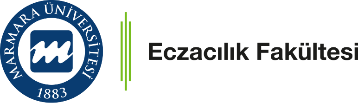 MARMARA ÜNİVERSİTESİ ECZACILIK FAKÜLTESİİŞ YERİ STAJI SÖZLEŞMESİMARMARA ÜNİVERSİTESİ ECZACILIK FAKÜLTESİİŞ YERİ STAJI SÖZLEŞMESİMARMARA ÜNİVERSİTESİ ECZACILIK FAKÜLTESİİŞ YERİ STAJI SÖZLEŞMESİMARMARA ÜNİVERSİTESİ ECZACILIK FAKÜLTESİİŞ YERİ STAJI SÖZLEŞMESİMARMARA ÜNİVERSİTESİ ECZACILIK FAKÜLTESİİŞ YERİ STAJI SÖZLEŞMESİMARMARA ÜNİVERSİTESİ ECZACILIK FAKÜLTESİİŞ YERİ STAJI SÖZLEŞMESİMARMARA ÜNİVERSİTESİ ECZACILIK FAKÜLTESİİŞ YERİ STAJI SÖZLEŞMESİMARMARA ÜNİVERSİTESİ ECZACILIK FAKÜLTESİİŞ YERİ STAJI SÖZLEŞMESİMARMARA ÜNİVERSİTESİ ECZACILIK FAKÜLTESİİŞ YERİ STAJI SÖZLEŞMESİMARMARA ÜNİVERSİTESİ ECZACILIK FAKÜLTESİİŞ YERİ STAJI SÖZLEŞMESİMARMARA ÜNİVERSİTESİ ECZACILIK FAKÜLTESİİŞ YERİ STAJI SÖZLEŞMESİFOTOĞRAFFOTOĞRAFFOTOĞRAFÖĞRENCİNİNÖĞRENCİNİNÖĞRENCİNİNÖĞRENCİNİNÖĞRENCİNİNÖĞRENCİNİNÖĞRENCİNİNÖĞRENCİNİNÖĞRENCİNİNÖĞRENCİNİNÖĞRENCİNİNÖĞRENCİNİNÖĞRENCİNİNÖĞRENCİNİNÖĞRENCİNİNÖĞRENCİNİNÖĞRENCİNİNAdı SoyadıAdı SoyadıAdı SoyadıAdı SoyadıÖğrenci NumarasıÖğrenci NumarasıÖğrenci NumarasıÖğrenci NumarasıÖğretim YılıÖğretim YılıÖğretim YılıÖğretim YılıE-posta AdresiE-posta AdresiE-posta AdresiE-posta AdresiTelefonNumarasıTelefonNumarasıTelefonNumarasıTelefonNumarası İkametgah Adresi İkametgah Adresi İkametgah Adresi İkametgah AdresiSTAJ YAPILAN KURUMUNSTAJ YAPILAN KURUMUNSTAJ YAPILAN KURUMUNSTAJ YAPILAN KURUMUNSTAJ YAPILAN KURUMUNSTAJ YAPILAN KURUMUNSTAJ YAPILAN KURUMUNSTAJ YAPILAN KURUMUNSTAJ YAPILAN KURUMUNSTAJ YAPILAN KURUMUNSTAJ YAPILAN KURUMUNSTAJ YAPILAN KURUMUNSTAJ YAPILAN KURUMUNSTAJ YAPILAN KURUMUNSTAJ YAPILAN KURUMUNSTAJ YAPILAN KURUMUNSTAJ YAPILAN KURUMUNAdıAdıAdıAdresiAdresiAdresiTelefon NumarasıTelefon NumarasıTelefon NumarasıE-posta AdresiE-posta AdresiE-posta AdresiSTAJIN TÜRÜ:STAJIN TÜRÜ:STAJIN TÜRÜ:STAJIN TÜRÜ:STAJIN TÜRÜ:STAJIN TÜRÜ:STAJIN TÜRÜ:STAJIN TÜRÜ:STAJIN TÜRÜ:STAJIN TÜRÜ:STAJIN TÜRÜ:STAJIN TÜRÜ:STAJIN TÜRÜ:STAJIN TÜRÜ:STAJIN TÜRÜ:STAJIN TÜRÜ:STAJIN TÜRÜ:BaşlamaTarihiBaşlamaTarihiBitiş TarihiBitiş TarihiBitiş TarihiSüresiStaj GünleriPazartesiPazartesiPazartesiPazartesiSalıSalıÇarşambaÇarşambaÇarşambaPerşembePerşembeCumaCumaCumaCumaStaj GünleriİŞVEREN VEYA YETKİLİNİNİŞVEREN VEYA YETKİLİNİNİŞVEREN VEYA YETKİLİNİNİŞVEREN VEYA YETKİLİNİNİŞVEREN VEYA YETKİLİNİNİŞVEREN VEYA YETKİLİNİNİŞVEREN VEYA YETKİLİNİNİŞVEREN VEYA YETKİLİNİNİŞVEREN VEYA YETKİLİNİNİŞVEREN VEYA YETKİLİNİNİŞVEREN VEYA YETKİLİNİNİŞVEREN VEYA YETKİLİNİNİŞVEREN VEYA YETKİLİNİNİŞVEREN VEYA YETKİLİNİNİŞVEREN VEYA YETKİLİNİNİŞVEREN VEYA YETKİLİNİNİŞVEREN VEYA YETKİLİNİNAdı SoyadıAdı SoyadıAdı SoyadıAdı SoyadıAdı SoyadıAdı SoyadıTarih, İmza ve KaşeTarih, İmza ve KaşeTarih, İmza ve KaşeTarih, İmza ve KaşeTarih, İmza ve KaşeGöreviGöreviGöreviGöreviGöreviGöreviTarih, İmza ve KaşeTarih, İmza ve KaşeTarih, İmza ve KaşeTarih, İmza ve KaşeTarih, İmza ve KaşeE-posta AdresiE-posta AdresiE-posta AdresiE-posta AdresiE-posta AdresiE-posta AdresiTarih, İmza ve KaşeTarih, İmza ve KaşeTarih, İmza ve KaşeTarih, İmza ve KaşeTarih, İmza ve Kaşeİşveren SGK Tescil Numarasıİşveren SGK Tescil Numarasıİşveren SGK Tescil Numarasıİşveren SGK Tescil Numarasıİşveren SGK Tescil Numarasıİşveren SGK Tescil NumarasıTarih, İmza ve KaşeTarih, İmza ve KaşeTarih, İmza ve KaşeTarih, İmza ve KaşeTarih, İmza ve KaşeÖĞRENCİNİNÖĞRENCİNİNÖĞRENCİNİNÖĞRENCİNİNÖĞRENCİNİNÖĞRENCİNİNÖĞRENCİNİNÖĞRENCİNİNÖĞRENCİNİNÖĞRENCİNİNÖĞRENCİNİNÖĞRENCİNİNÖĞRENCİNİNÖĞRENCİNİNÖĞRENCİNİNÖĞRENCİNİNÖĞRENCİNİNAdıAdıAdıSoyadıSoyadıSoyadıBaba AdıBaba AdıBaba AdıAna AdıAna AdıAna AdıDoğum YeriDoğum YeriDoğum YeriDoğum TarihiDoğum TarihiDoğum TarihiT.C.Kimlik NoT.C.Kimlik NoT.C.Kimlik NoKurum AdıFakülte Adı Marmara Üniversitesi Eczacılık FakültesiÖĞRENCİÖĞRENCİFAKÜLTE DEKANLIĞIFAKÜLTE DEKANLIĞI     İŞVEREN YETKİLİSİveya VEKİLİAdı Soyadı:Adı Soyadı:Adı Soyadı:Adı Soyadı:Adı Soyadı:Adı Soyadı:  Görevi:  Görevi:Tarih:--/--/-----Tarih:--/--/-----Tarih:--/--/-----İmza-kaşeİmza-kaşeİmza-Kaşeİmza-Kaşe